COLÉGIO SANTA DOROTÉIADISCIPLINA : GEOGRAFIASÉRIE: 6º ANOPROFESSORA: ADRIANA GALVÃOATIVIDADE VIRTUAL1º) “A paisagem existe, através de suas formas, criadas em momentos históricos diferentes, porém coexistindo no momento atual”.(SANTOS, Milton. A Natureza do Espaço: técnica e tempo: razão e emoção. 2ª ed. São Paulo: Hucitec, 1997, p. 84).A partir da afirmativa do autor acima citado, é correto afirmar:a) Espaço e paisagem se diferenciam porque o espaço é uma produção social, enquanto na paisagem predominam os elementos da dinâmica natural.b) Na paisagem podemos observar elementos naturais e culturais, bem como formas novas e antigas, que nos revelam sucessivos passados.c) A paisagem é forma estática, por isso jamais pode revelar as relações sociais do passado que produziram as formas geográficas do presente.d) A paisagem tem significado apenas panorâmico, pois é destituída de conteúdo social, o que nos permite contemplar as formas, mas jamais analisar a sua essência.e) A paisagem assim como o território são delimitados pelo alcance visual de quem os observa; são, portanto, espaços delimitados pelas relações de poder, cuja escala varia conforme a posição do observador.2º) Assinale a opção incorreta em relação as características da Paisagem:a) A Paisagem é tudo o que os nossos olhos veem de um determinado local.b) As paisagens mudam.c) As paisagens podem ser bonitas ou feias.d) As paisagens representam apenas elementos naturais de um determinado lugar.3º) A paisagem em que predominam os aspectos originais da natureza como a vegetação, o relevo e a hidrografia é chamada de paisagem natural.Assinale a alternativa abaixo que contenha apenas paisagens naturais:a) floresta, conjunto de montanhas e avenidab) rodovia, edifícios e represac) geleira, floresta e conjunto de montanhas.d) hidrelétrica, cidade e lago.4º)  Assinale a opção incorreta em relação as características do espaço geográfico:a) O espaço geográfico é a natureza transformada pelos seres humanos, por meio de seu trabalho ao longo da história.b) Lugar é a parte do espaço geográfico onde vivemos e interagimos com a paisagem.c) Para entendermos o espaço geográfico faz-se necessário compreender a sociedade que o criou e continua a transformá-lo ao longo do tempo.d) Espaço geográfico é que predominam os aspectos originais da natureza.5º) Assinale a opção CORRETA em relação ao conceito de Paisagem.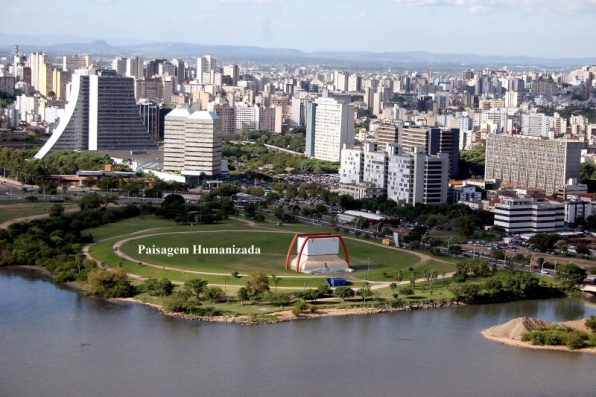 (A).  Paisagem é uma fotografia de um lugar só com características naturais.(B).  Paisagem geográfica é apenas um quadro bonito de um lugar.(C).  Paisagem representa apenas os aspectos sociais e humanizados de um determinado lugar.(D).  Paisagem é o que vemos e observamos de um lugar.(E).  Paisagem representa o que ouvimos de um determinado lugar.6º) Explique com suas palavras o que é Paisagem Geográfica?________________________________________________________________________________________________________________________________________________________________________________________________________________________________________________________________________________________7º) Complete com Paisagem Natural ou Paisagem Humanizada:a)   As paisagens que nela predominam aspectos originais da natureza são chamadas de _____________________.b)   As paisagens que possuem elementos transformados pelo homem através de seu trabalho são chamadas de _________________________.c)   As _________________________ são consideradas intocadas pelo homem.d)   As _________________________ apresentam presença humana.e)   As _________________________ também são chamadas de paisagens artificiais ou culturais.8º) Explique com suas palavras o que é Espaço Geográfico?___________________________________________________________________________________________________________________________________________________________________________________________________________________________________________________________________________________________________________________________Obs: Ler o tópico 3, depois responder as páginas 33 e 34, exercício de fixação páginas 48 e 49 e essa ATIVIDADE VIRTUAL.https://gge.com.br/web/conheca-o-prrograma-de-assistenciaNão esqueçam de acessar esse link do GGE, diariamente será disponibilizado vídeo aula, áudios explicaticos e atividades.